The weather in Rome – ItalyMay 7th to 11th 2012The symbols: c	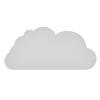 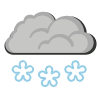 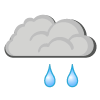 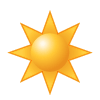 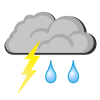 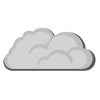 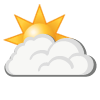   Sun/clear sky     Partly cloudy         CloudyRain                Snow       Rain and thunder           Fog09:0012:0009:0012:0009:0012:0009:0012:0009:0012:00Date7th7th8th8th9th9th10th10th11th11thTemp sun14°C19°C11°C24°C11°C23°C17°C23°C18°C24°CTemp shadow11°C18°C9°C21°C9°C22°C15°C22°C16°C23°CRain/snow9mm9mmmmmmmmmmmmmmmmmmWind m/sec1,2m/s1,2m/s1,2m/s1,2m/s2,5m/s2,5m/s5m/s5m/s2,5m/s2,5m/sWeather